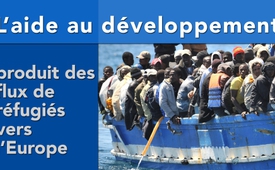 L’aide au développement produit des flux de réfugiés vers l’Europe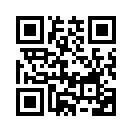 Le Dr. Dambisa Moyo, économiste Zambienne, a déjà mis en garde en 2009 contre une migration non contrôlée de réfugiés vers l’Europe. Selon elle, une des raisons en est l’appauvrissement croissant du continent à cause des aides au développement !L’aide au développement produit des flux de réfugiés vers l’Europe

Le Dr. Dambisa Moyo, économiste Zambienne, a déjà mis en garde en 2009 contre une migration non contrôlée de réfugiés vers l’Europe. Selon elle, une des raisons en est l’appauvrissement croissant du continent à cause des aides au développement ! La pauvreté est passée de 11% à 66% entre 1970 et 1998, période où l’aide à l’Afrique était au plus haut. De nombreuses études scientifiques ont prouvé que l’aide au développement avait empêché la croissance. De quelle manière ? L’aide financière de l’étranger a donné naissance à des gouvernements corrompus qui ont détourné 85% des subventions. A cause de l’enrichissement personnel et des gouvernements qui ne respectent pas l’Etat de droit, les entreprises nationales sont beaucoup moins disposées à investir. Le résultat d’une aide financière colossale est une culture de dépendance et de népotisme. Beaucoup d’Africains, ayant de moins en moins de perspectives, sont amenés à chercher leur avenir ailleurs, de sorte qu’il faut s’attendre à une nouvelle augmentation des afflux de réfugiés vers l’Europe. 
Pour finir une citation de A. M. Saleh un journaliste de Tanzanie : "L'aide au développement prend l'argent des pauvres dans les pays riches et le donne aux riches dans les pays pauvres."de a.g.Sources:SOURCES :
http://www.theeuropean.de/rainer-zitelmann/12004-kritik-der-entwicklungshilfe
Buch: Dambisa Moyo, Dead Aid. Warum Entwicklungshilfe nicht funktioniert und was Afrika besser machen kann, Haffmans & Tolkemitt, Berlin 2012.
Sources FRA:  
http://www.libreafrique.org/Vuillemey_Moyo_aide_FR_240909
Livre : L’aide fatale : Pourquoi l’aide au développement ne marche pas et comment mieux soutenir l’Afrique. Editions JC Lattès. 2009Cela pourrait aussi vous intéresser:#AideDeveloppement - au développement sur le banc d'essai - www.kla.tv/AideDeveloppementKla.TV – Des nouvelles alternatives... libres – indépendantes – non censurées...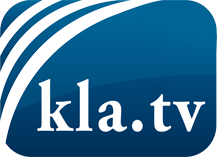 ce que les médias ne devraient pas dissimuler...peu entendu, du peuple pour le peuple...des informations régulières sur www.kla.tv/frÇa vaut la peine de rester avec nous! Vous pouvez vous abonner gratuitement à notre newsletter: www.kla.tv/abo-frAvis de sécurité:Les contre voix sont malheureusement de plus en plus censurées et réprimées. Tant que nous ne nous orientons pas en fonction des intérêts et des idéologies de la système presse, nous devons toujours nous attendre à ce que des prétextes soient recherchés pour bloquer ou supprimer Kla.TV.Alors mettez-vous dès aujourd’hui en réseau en dehors d’internet!
Cliquez ici: www.kla.tv/vernetzung&lang=frLicence:    Licence Creative Commons avec attribution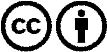 Il est permis de diffuser et d’utiliser notre matériel avec l’attribution! Toutefois, le matériel ne peut pas être utilisé hors contexte.
Cependant pour les institutions financées avec la redevance audio-visuelle, ceci n’est autorisé qu’avec notre accord. Des infractions peuvent entraîner des poursuites.